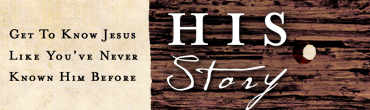 Chapter 12 Study Guide: Jesus’ Gethsemane Prayer, Trial and DeathIs there anything in this week’s reading or teaching you want to discuss?This chapter begins with Jesus retreating with his disciples to pray in the midst of his impending death (pg. 237).  How might a faithful prayer life keep you strong in the faith?During the prayer time his disciples keep falling asleep. Why do you think they couldn’t stay awake with Jesus? What are the barriers to your prayers? During the various trials before the Jewish authorities and Roman authorities, Jesus shows amazing poise. Why do you think Jesus was able to maintain such strong faith in these trials? What was the difference between Peter’s reaction to his failure and Judas’ reaction? See 2 Corinthians 7:10-11.What do you think about Pilate’s role in sentencing Jesus to death? How much responsibility should he bear and what could he have done differently?As He predicts, Jesus takes an enormous amount of abuse and punishment during His trial and on the cross.  Why does Jesus choose to undergo this kind of punishment? What does God promise Him as a result (Hebrews 12:2)?Jesus’ death fulfilled many prophecies. What two specific prophecies are mentioned on pg. 253-254? How does it strengthen our faith to know that Jesus’ death happened exactly as God planned?Even though Joseph helps Jesus, we learn he is a “secret” disciple (pg. 254)? What’s wrong with being a secret disciple?